Påmelding til aktiviteter på AKS våren 2018 for 4.trinnNavn:__________________________Det er viktig at elvene er tilstede hele økten de skal delta på. Dette for å sikre at alle får et best mulig tilbud og at eleven får fullføre sine produkter og oppleve mestring.Husk også på Skiskole som det har vært egen påmelding på.Bush: Oppstart uke 3. Vi drar til Bush aktivitetssenter hvor vi får klatrekurs og trommekurs. Førstemann til mølla 12 plasser 6 ganger, kommer du ikke med første gang har du mulighet på neste.Forskerfabrikken: Oppstart uke 3. Vi får besøk av forskerfabrikken som gjennomfører ulike eksperimenter med oss. Første mann til mølla bare 20 plasser. (8 ganger) se for mer informasjon: https://www.forskerfabrikken.no/tenketrening/tenketrening-sfo/ "Små stjerner": Oppstart uke 3. Prosjekt Småstjerner er et populært musikkprosjekt laget for skole/AKS. Prosjektene avsluttes med en CD-innspilling på skolen. Vi vil både ha fellessanger og sanger som bare trinnet synger.Fjærdis: Oppstart uke 3. Egen koseklubb kun for 4.trinn med ulike aktiviteter og tilbud. Følg med! Egen plan kommer. PS: Vi avslutter med overnattingstur.Kokkekurs: Oppstart uke 3. Vi viderefører prosjektet med Geitmyra matkultursenter med kokkelering på skolekjøkkenet. Maks 16 deltaker om gangen så også her er det førstemann til mølla.I tillegg vil det alltid være mulig å velge frilek på basen, hobby og gymsal etter oppsatt plan.Vi har som før matservering med frokost alle dager og varmmat på ettermiddagen tirsdag – fredag. Mandag må alle ha med matpakke.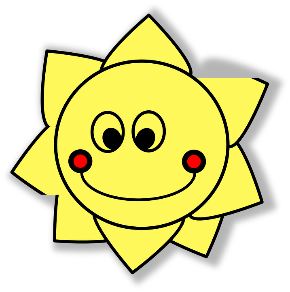 Lusetjern AKSDagHvaFra – til DeltaIkke deltaMandagBush14.45 – 16.15TirsdagForskerfabrikken14.30 – 15.45OnsdagSmå stjerner15.00 – 16.00 TorsdagFjærdis15.00 – 16.00Fredag Kokkekurs 14.45 – 16.30